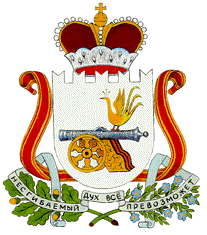 АДМИНИСТРАЦИЯНОВОМИХАЙЛОВСКОГО СЕЛЬСКОГО ПОСЕЛЕНИЯМОНАСТЫРЩИНСКОГО РАЙОНА СМОЛЕНСКОЙ ОБЛАСТИП О С Т А Н О В Л Е Н И Е от  22.03.2021  №12Об утверждении Программы профилактики нарушений обязательных требований законодательства в сфере муниципального контроля, осуществляемого Администрацией Новомихайловского сельского поселения Монастырщинского района Смоленской области на 2021 год и плановый период 2022-2023 гг.В соответствии с частью 1 статьи 8.2 Федерального закона от 26 декабря 2008 года 294-ФЗ «О защите прав юридических лиц и индивидуальных предпринимателей при осуществлении государственного контроля (надзора) и муниципального контроля», постановлением Правительства РФ от 26 декабря 2018 № 1680 «Об утверждении общих требований к организации и осуществлению органами государственного контроля (надзора), органами муниципального контроля мероприятий по профилактике нарушений обязательных требований, требований, установленных муниципальными правовыми актами», руководствуясь Уставом Новомихайловского сельского поселения Монастырщинского района Смоленской области,Администрация Новомихайловского сельского поселения Монастырщинского района Смоленской области  п о с т а н о в л я е т :1. Утвердить Программу профилактики нарушений обязательных требований законодательства в сфере муниципального контроля, осуществляемого Администрацией Новомихайловского сельского поселения Монастырщинского района Смоленской области на 2021 год и плановый период 2022-2023 гг. (далее – Программа профилактики нарушений) (прилагается).2. Должностным лицам Администрации, уполномоченным на осуществление муниципального контроля в соответствующих сферах деятельности, обеспечить в пределах своей компетенции выполнение Программы профилактики нарушений.3. Настоящее постановление разместить в информационно-телекоммуникационной сети «Интернет» на официальном сайте Администрации Новомихайловского сельского поселения Монастырщинского района Смоленской области.Глава муниципального образования Новомихайловского сельского поселения Монастырщинского района Смоленской области                                                                             С.В.ИвановПриложение к постановлению Администрации Новомихайловского сельского поселения Монастырщинского района Смоленской области от 22.03.2021 года №12ПАСПОРТпрограммы профилактики нарушений обязательных требований законодательства в сфере муниципального контроля, осуществляемого Администрацией Новомихайловского сельского поселения Монастырщинского района Смоленской областина 2021 год и плановый период 2022-2023 гг.Раздел 1. Виды муниципального контроляРаздел 2. Анализ общей обстановки 	2.1. На территории муниципального образования Новомихайловского сельского поселения Монастырщинского района Смоленской области осуществляется муниципальный контроль в сфере сохранности автомобильных дорог местного значения, благоустройства территории сельского поселения, использования и охраны особо охраняемых природных территорий местного значения.	2.2. Функции муниципального контроля осуществляет Администрация поселения (должностные лица) на основании распоряжения Главы муниципального образования.	2.3. В соответствии с действующим законодательством, муниципальный контроль осуществляется в форме проведения плановых и внеплановых проверок соблюдения на территории сельского поселения нормативных правовых актов Российской Федерации, Смоленской области, муниципального образования «Монастырщинский  район» Смоленской области и Новомихайловского сельского поселения Монастырщинского района Смоленской области.	2.4. Объектами профилактических мероприятий при осуществлении муниципального контроля за соблюдением требований законодательства на территории Новомихайловского сельского поселения Монастырщинского района Смоленской области являются юридические лица, индивидуальные предприниматели, граждане (подконтрольные субъекты).Раздел 3.  Цели и задачи программыНастоящая Программа разработана на 2021 год и плановый период 2022-2023 гг. и определяет цели, задачи и порядок осуществления Администрацией Новомихайловского сельского поселения Монастырщинского района Смоленской области профилактических мероприятий, направленных на:- предупреждение и профилактику нарушений подконтрольными субъектами обязательных требований, включая устранение причин, факторов и условий, способствовавших совершению нарушений;- предотвращение угрозы безопасности жизни и здоровья людей;- увеличение доли хозяйствующих субъектов, соблюдающих требования в сфере сохранности автомобильных дорог местного значения, благоустройства, использования и охраны особо охраняемых природных территорий местного значения.
Задачами профилактической работы являются:- укрепление системы профилактики нарушений обязательных требований;- выявление причин, факторов и условий, способствующих нарушениям обязательных требований, разработка мероприятий, направленных на устранение обязательных требований;- повышение правосознания и правовой культуры юридических лиц, индивидуальных предпринимателей и граждан.Целевые показатели Программы и их значения по годамРаздел 4. Основные мероприятия по профилактике нарушений4.1. План мероприятий по профилактике нарушений на 2021 г.4.2 Проект плана мероприятий по профилактике нарушений на 2022 и 2023 годыРаздел 5. Оценка эффективности программы 5.1 Отчетные показатели на 2021 год
	Оценка эффективности профилактических мероприятий осуществляется по итогам опроса. Опрос проводится среди лиц, в отношении которых проводились проверочные мероприятия, иных подконтрольных лиц и лиц, участвующих в проведении профилактических мероприятий. Опрос проводится силами должностных лиц органа муниципального контроля с использованием разработанной ими анкеты.

	Результаты опроса и информация о достижении отчетных показателей реализации Программы размещаются на официальном сайте Администрации.5.2 Проект отчетных показателей на 2022 и 2023 годыРаздел 6. Ресурсное обеспечение программы	Ресурсное обеспечение Программы включает в себя кадровое и информационно-аналитическое обеспечение ее реализации.	Информационно-аналитическое обеспечение реализации Программы осуществляется с использованием официального сайта Администрации.Наименование программыПрограмма профилактики нарушений обязательных требований законодательства в сфере муниципального контроля, осуществляемого Администрацией Новомихайловского сельского поселения Монастырщинского района Смоленской области на 2021 год и плановый период 2022-2023 гг. (далее – программа)Правовые основания разработки программы-Федеральный Закон от 06.10.2003 № 131-ФЗ «Об общих принципах организации местного самоуправления в Российской Федерации»;-Федеральный закон от 26.12.2008 № 294-ФЗ «О защите прав юридических лиц и индивидуальных предпринимателей при осуществлении государственного контроля (надзора) и муниципального контроля»;-Постановление Правительства РФ от 26.12.2018 № 1680 «Об утверждении общих требований к организации и осуществлению органами государственного контроля (надзора), органами муниципального контроля мероприятий по профилактике нарушений обязательных требований, требований, установленных муниципальными правовыми актами»Разработчик программыАдминистрация Новомихайловского сельского поселения Монастырщинского района Смоленской области (далее – Администрация поселения)Цели программы-предупреждение нарушений юридическими лицами и индивидуальными предпринимателями обязательных требований, установленных муниципальными правовыми актами, принятыми по вопросам местного значения, а в случаях, если соответствующие виды контроля отнесены федеральными законами к полномочиям органов местного самоуправления, также муниципальный контроль за соблюдением требований, установленных федеральными законами, законами Смоленской области (далее – требований, установленных законодательством РФ);-устранение причин, факторов и условий, способствующих нарушениям обязательных требований, установленных законодательством РФЗадачи программы-укрепление системы профилактики нарушений обязательных требований, установленных законодательством РФ;-выявление причин, факторов и условий, способствующих нарушениям обязательных требований, установленных законодательством РФ;-повышение правовой культуры руководителей юридических лиц и индивидуальных предпринимателейСроки и этапы реализации программы2021 год и плановый период 2022-2023 годовИсточники финансированияФинансовое обеспечение мероприятий Программы не предусмотреноОжидаемые конечные результаты-повысить эффективность профилактической работы, проводимой Администрацией поселения, по предупреждению нарушений организациями и индивидуальными предпринимателями, осуществляющими деятельность на территории Новомихайловского сельского поселения Монастырщинского района Смоленской области, требований законодательства РФ;-улучшить информационное обеспечение деятельности Администрации поселения по профилактике и предупреждению нарушений законодательства РФ;-уменьшить общее число нарушений требований законодательства РФ, выявленных посредством организации и проведения проверок организаций и индивидуальных предпринимателей, осуществляющих деятельность на территории поселенияСтруктура программыПодпрограммы отсутствуют№п/пНаименование вида муниципального контроляНаименование органа (должностного лица), уполномоченного на осуществление муниципального контроля в соответствующей сфере деятельности1231.Муниципальный контроль в сфере сохранности автомобильных дорог местного значенияАдминистрация Новомихайловского сельского поселения Монастырщинского района Смоленской области2.Муниципальный контроль в сфере благоустройства территории сельского поселенияАдминистрация Новомихайловского сельского поселения Монастырщинского района Смоленской области3.Муниципальный контроль в сфере использования и охраны особо охраняемых природных территорий местного значенияАдминистрация Новомихайловского сельского поселения Монастырщинского района Смоленской областиПоказательПериод, годПериод, годПериод, годПоказатель202120222023Увеличение количества профилактических мероприятий в контрольной деятельности Администрации Новомихайловского сельского поселения Монастырщинского района Смоленской области, не менее (в ед.)123Увеличение доли мероприятий по информированию населения о требованиях законодательства в сфере сохранности автомобильных дорог местного значения, благоустройства, использования и охраны особо охраняемых природных территорий местного значения, %11,51,9№ п/пНаименование мероприятияСрок реализации мероприятияОтветственный исполнитель12341.Размещение на официальном сайте Администрации  Новомихайловского сельского поселения Монастырщинского района Смоленской области в информационно-телекоммуникационной сети «Интернет» (далее – официальный сайт Администрации) правовых актов или их отдельных частей, содержащих обязательные требования, оценка соблюдения которых является предметом муниципального контроля АдминистрацииВ течение годаАдминистрация Новомихайловского сельского поселения Монастырщинского района Смоленской области (должностные лица, уполномоченные на осуществление муниципального контроля)2.Осуществление информирования юридических лиц, индивидуальных предпринимателей по вопросам соблюдения обязательных требований, в том числе посредством разработки и опубликования руководств по соблюдению обязательных требований, проведения семинаров и конференций, разъяснительной работы в средствах массовой информации и иными способами. В случае изменения обязательных требований – подготовка и распространение комментариев о содержании новых нормативных правовых актов, устанавливающих обязательные требования, внесенных изменениях в действующие акты, сроках и порядке вступления их в законную силу, а также рекомендаций о проведении необходимых организационных, технических мероприятий, направленных на внедрение и обеспечение соблюдения обязательных требованийВ течение года (по мере необходимости)Администрация Новомихайловского сельского поселения Монастырщинского района Смоленской области (должностные лица, уполномоченные на осуществление муниципального контроля)3.Обеспечение регулярного (не реже одного раза в год) обобщения практики осуществления муниципального контроля и размещение на официальном сайте Администрации соответствующих обобщений, в том числе с указанием наиболее часто встречающихся случаев нарушений обязательных требований с рекомендациями в отношении мер, которые должны приниматься юридическими лицами, индивидуальными предпринимателями в целях недопущения таких нарушенийIV кварталАдминистрация Новомихайловского сельского поселения Монастырщинского района Смоленской области (должностные лица, уполномоченные на осуществление муниципального контроля)4.Выдача предостережений о недопустимости нарушения обязательных требований в соответствии с частями 5 - 7 статьи 8.2 Федерального закона от 26 декабря 2008 года № 294-ФЗ «О защите прав юридических лиц и индивидуальных предпринимателей при осуществлении государственного контроля (надзора) и муниципального контроля» (если иной порядок не установлен федеральным законом)В течение года (по мере необходимости)Администрация Новомихайловского сельского поселения Монастырщинского района Смоленской области (должностные лица, уполномоченные на осуществление муниципального контроля)№ п/пНаименование мероприятияСрок реализации мероприятияОтветственный исполнитель12341.Размещение на официальном сайте Администрации перечней нормативных правовых актов или их отдельных частей, содержащих обязательные требования, оценка соблюдения которых является предметом муниципального контроля АдминистрацииПо мере необходимости (в случае отмены действующих или принятия новых нормативных правовых актов, мониторинг НПА ежемесячно)Администрация Новомихайловского сельского поселения Монастырщинского района Смоленской области (должностные лица, уполномоченные на осуществление муниципального контроля)2.Осуществление информирования юридических лиц, индивидуальных предпринимателей по вопросам соблюдения обязательных требований, в том числе посредством разработки и опубликования руководств по соблюдению обязательных требований, проведения семинаров и конференций, разъяснительной работы в средствах массовой информации и иными способами. В случае изменения обязательных требований – подготовка и распространение комментариев о содержании новых нормативных правовых актов, устанавливающих обязательные требования, внесенных изменениях в действующие акты, сроках и порядке вступления их в действие, а также рекомендаций о проведении необходимых организационных, технических мероприятий, направленных на внедрение и обеспечение соблюдения обязательных требованийПо мере необходимости (в случае отмены действующих или принятия новых нормативных правовых актов, мониторинг НПА ежемесячно)Администрация Новомихайловского сельского поселения Монастырщинского района Смоленской области (должностные лица, уполномоченные на осуществление муниципального контроля)3.Обеспечение регулярного (не реже одного раза в год) обобщения практики осуществления муниципального контроля и размещение на официальном сайте Администрации соответствующих обобщений, в том числе с указанием наиболее часто встречающихся случаев нарушений обязательных требований с рекомендациями в отношении мер, которые должны приниматься юридическими лицами, индивидуальными предпринимателями в целях недопущения таких нарушенийПо мере необходимости (в случае отмены действующих или принятия новых нормативных правовых актов, мониторинг НПА ежемесячно)Администрация Новомихайловского сельского поселения Монастырщинскогорайона Смоленской области (должностные лица, уполномоченные на осуществление муниципального контроля)4.Выдача предостережений о недопустимости нарушения обязательных требований в соответствии с частями 5 - 7 статьи 8.2 Федерального закона от 26 декабря 2008 года № 294-ФЗ «О защите прав юридических лиц и индивидуальных предпринимателей при осуществлении государственного контроля (надзора) и муниципального контроля» (если иной порядок не установлен федеральным законом)По мере необходимости (в случае отмены действующих или принятия новых нормативных правовых актов, мониторинг НПА ежемесячно)Администрация Новомихайловского сельского поселения Монастырщинского района Смоленской области (должностные лица, уполномоченные на осуществление муниципального контроля)Наименование показателяЗначение показателя121. Информированность подконтрольных субъектов о содержании обязательных требованийНе менее 60% опрошенных2. Понятность обязательных требований, их однозначное толкование подконтрольными субъектами и должностными лицами органа муниципального контроляНе менее 60% опрошенных3. Удовлетворенность обеспечением доступности информации о принятых и готовящихся изменениях обязательных требований, размещенной на официальном сайте АдминистрацииНе менее 60% опрошенных4. Удовлетворенность в обеспечении доступности информации о принятых и готовящихся изменениях обязательных требований, размещенной на официальном сайте АдминистрацииНе менее 60% опрошенных5. Информированность подконтрольных субъектов о порядке проведения проверок, правах подконтрольных субъектов при проведении проверкиНе менее 60% опрошенных6. Выполнение профилактических программных мероприятий согласно перечнюНе менее 75% мероприятий, предусмотренных перечнемНаименование показателяЗначение показателя121. Информированность подконтрольных субъектов о содержании обязательных требованийНе менее 65% опрошенных2. Понятность обязательных требований, их однозначное толкование подконтрольными субъектами и должностными лицами органа муниципального контроляНе менее 65% опрошенных3. Удовлетворенность обеспечением доступности информации о принятых и готовящихся изменениях обязательных требований, размещенной на официальном сайте Администрации Не менее 65% опрошенных4. Удовлетворенность в обеспечении доступности информации о принятых и готовящихся изменениях обязательных требований, размещенной на официальном сайте АдминистрацииНе менее 65% опрошенных5. Информированность подконтрольных субъектов о порядке проведения проверок, правах подконтрольных субъектов при проведении проверкиНе менее 65% опрошенных6. Выполнение профилактических программных мероприятий согласно перечнюНе менее 100% мероприятий, предусмотренных перечнем